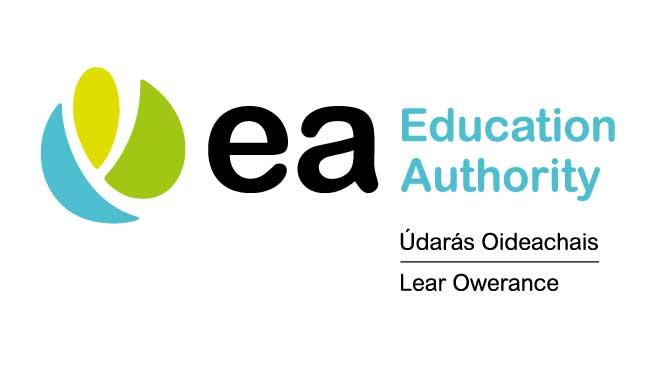 06 November 2020Dear Parent, We are pleased to announce that we are extending literacy support software to all pupils for use at home. 
Read&Write is suitable for both primary children and post primary students, helping them to read, write and express themselves more confidently and independently. It promotes inclusion and fosters progressive independence in all pupils. For use anywhere, anytime and on any device, this discreet toolbar can help everyone engage with digital content in a way that suits their ability and learning style.Read&Write is a piece of software that works as a ‘toolbar’ in conjunction with familiar tools such as Microsoft Word, Google Docs and web browsers. It offers a range of powerful support tools to help pupils gain confidence with reading, writing, studying and research:Text-to-Speech reads words, passages, or whole documents aloud with easy-to-follow dual colour highlightingText & Picture Dictionaries provide deﬁnitions and displays images to help with word comprehensionTalk&Type turns the spoken word into text, to assist with writing, proofreading & studyingWord prediction offers suggestions for the current or next word to build writing skillsCollect Highlights from text in documents or the web for summarising research and to create bibliographiesAudio Maker converts selected text into an audio file, and automatically downloadsSimplify text on web pages to remove ads and other content that can be distractingTranslate single words or paragraphs of text into many different languages and hear them read aloud Watch this overview video about the features within the Read&Write toolbar
Before offering this software out to all schools and pupils, we had 73 school settings take part in a pilot program with fantastic results. These schools were very encouraged by the progress many pupils have already made in school by using Read&Write. We hope you will take the time to download the software at home, by following the link below, so your child can access this effective support tool wherever they are. Getting set up with Read&WriteYou can download the software on up to five devices - Windows, Chrome, Mac and iPad are all supported.Installation is simple. To get started, visit text.help/ni-schools where you will find step by step guides on how to install the software and get signed in using your child’s C2K email address (@c2ken) and password. Always use the valid pupil’s school C2k email account information when logging into Read&Write software (if your child does not know this, their school should be able to supply it for you). For example another123@c2kni.net is representative of your child’s C2k email address, when entering this to download the software, you need to make a slight change and type in another123@c2ken.net.Texthelp, the company which has developed Read&Write, is also offering useful resources to explain how to use the toolbar to its full potential. Visit text.help/ni-schools to view toolbar tours, quick reference guides, videos and webinars. For any questions or queries, please contact Ciarna Wilkinson, Senior Teacher Literacy Service, at Ciarna.Wilkinson@eani.org.uk. Yours sincerely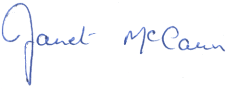 Mrs Janet McCannHead of Pupil Support Services Children and Young People’s Services